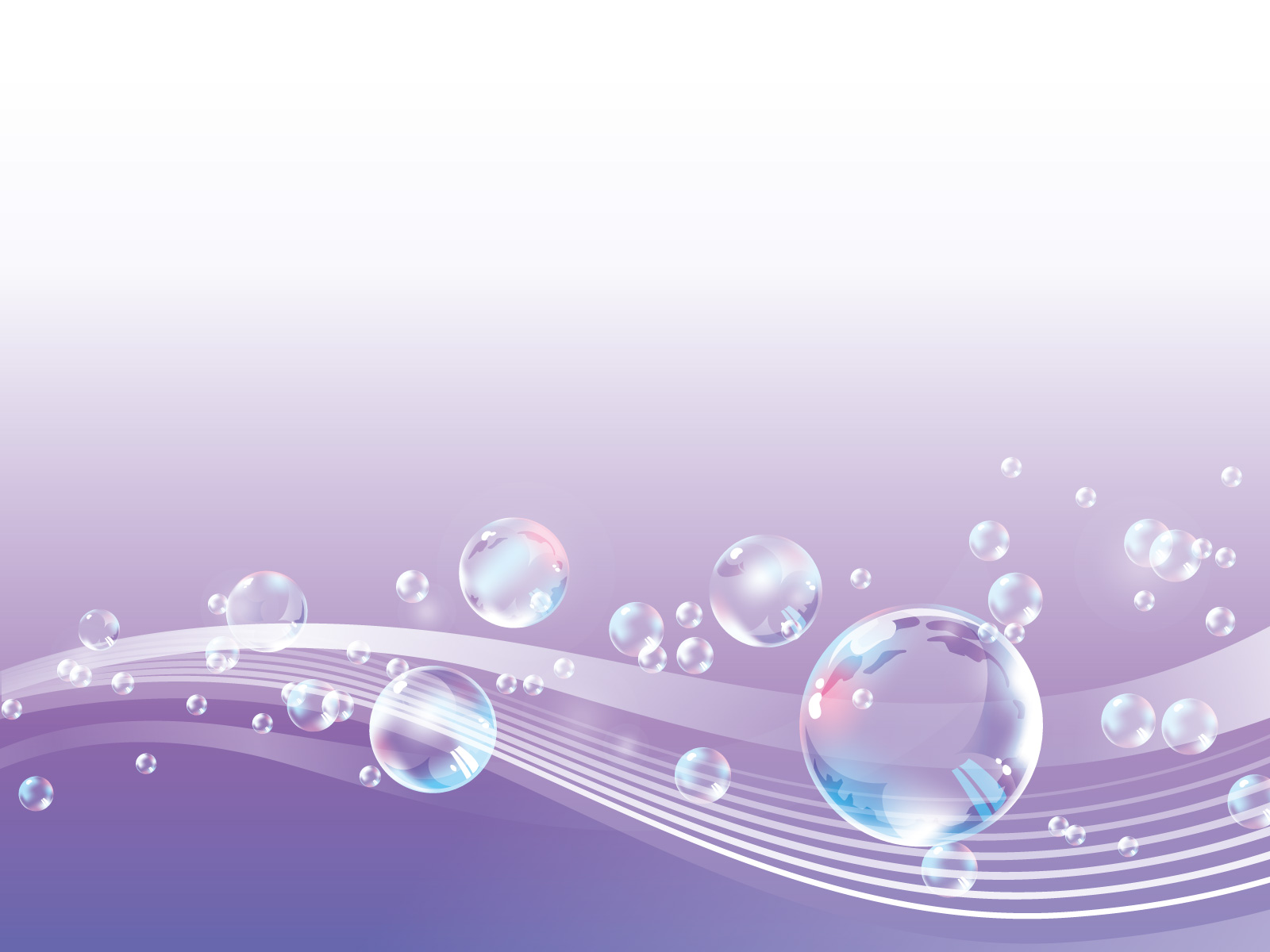 平成29年  3月 19日（日） 9:00～受付木沢総合防災センター（役場木沢支所）２階会議室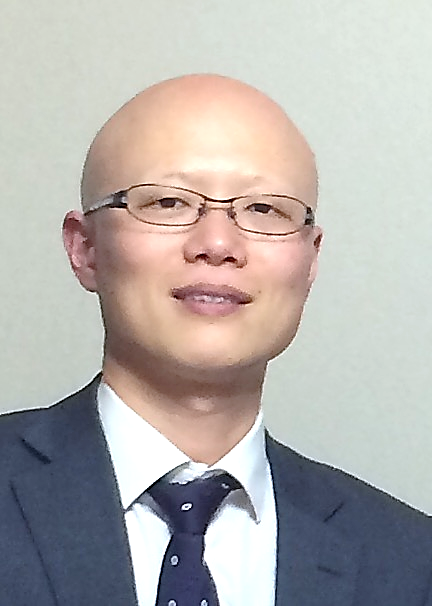 主 催　　那賀町ボランティア連絡協議会、とくしま住民参加型在宅福祉サービス団体連絡会共 催　　那賀町社会福祉協議会、那賀町地域包括支援センター、緑風会チロル・ケアハウスモントゼー・グループホームあめごの里